Note: This form should be treated as confidential.SECTION A: STUDENT INFORMATIONSECTION B : ORGANISATION/FIRMSECTION C:  EVALUATION BY VISITING ACADEMIC SUPERVISOR (20%): (Interview with students) Please tick (/) where applicable.SECTION D: EVALUATION BY VISITING LECTURER (Based on interview with supervisor) Please tick (/) where applicable.SECTION E: ADDITIONAL COMMENTS AND/OR SUGGESTIONS ……………………………………………………………………………………………………………………………………………………………….……………………………………………………………………………………………………………………………………………………………….……………………………………………………………………………………………………………………………………………………………….……………………………………………………………………………………………………………………………………………………………….……………………………………………………………………………………………………………………………………………………………….……………………………………………………………………………………………………………………………………………………………….……………………………………………………………………………………………………………………………………………………………….……………………………………………………………………………………………………………………………………………………………….……………………………………………………………………………………………………………………………………………………………….……………………………………………………………………………………………………………………………………………………………….……………………………………………………………………………………………………………………………………………………………….……………………………………………………………………………………………………………………………………………………………….……………………………………………………………………………………………………………………………………………………………….……………………………………………………………………………………………………………………………………………………………….……………………………………………………………………………………………………………………………………………………………….……………………………………………………………………………………………………………………………………………………………….……………………………………………………………………………………………………………………………………………………………….……………………………………………………………………………………………………………………………………………………………….……………………………………………………………………………………………………………………………………………………………….……………………………………………………………………………………………………………………………………………………………….SECTION F: DECLARATIONI hereby certify that the overall performance of the student undergone this program has been * very poor/poor /satisfactory/good/excellent.  (* delete where appropriate)Signature               :________________________________	Name and Stamp :___________________________________	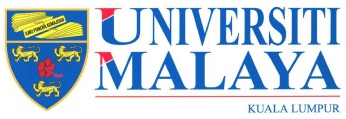 DEPARTMENT OF URBAN AND REGIONAL PLANNINGFACULTY OF THE BUILT ENVIRONMENTUniversity of Malaya, 50603 Kuala LumpurTel. No.: 03-7967 5320  Fax No.: 03-7967 5713Name:  Name:  Course code & Course : BUEU  4281 (INDUSTRIAL TRAINING)Course code & Course : BUEU  4281 (INDUSTRIAL TRAINING)Session :  Matrix No.:  BEUName : Address :Tel /Fax No: Name of Visiting LecturerDate & Time of visit:Program Duration :   20    WeeksFrom :    To      :      DOMAIN POVery Poor(1)Poor (2)Satisfactory (3)Good(4)Excellent(5)P02 :	 PRACTICAL SKILL CO1:  Ability of the trainee to apply knowledge gained from classes to the real tasks P04 :	 VALUE, ATTITUDE, PROFESSIONALISMECO2: 	Trainees’ technical and soft skills required in urban planning and managementCO3: 	Trainee’s professional values and work ethics  P07 : 	LONG LIFE LEARNING AND INFORMATION MANAGEMENT CO4:	Trainee’s understanding on the role and scope of work of Urban Planners  within Built EnvironmentFACTORSVery SatisfactorySatisfactoryUnsatisfactoryVery unsatisfactorySuitability of Workplace Suitability of Work scope/task givenSuitability of Working environment/colleagues